Lampiran 1KUESIONERIdentitas Peneliti Nama 		 : Syafira FebriantyNPM		 : 173114059Jurusan		 : Manajemen Fakultas 	 	 : Ekonomi Judul Skripsi     : Pengaruh Fasilitas Dan Motivasi Kerja Terhadap Produktivitas Kerja Karyawan Pada Pt. Kedaung Medan Industrial Ltd Kecamatan Tanjung Morawa ASaya mahasiswa tingkat akhir di Universitas Muslim Nusantara Al- Washliyah Medan, sedang melakukan penelitian mengenai “Pengaruh Fasilitas Dan Motivasi Kerja Terhadap Produktivitas Kerja Karyawan Pada Pt. Kedaung Medan Industrial Ltd Kecamatan Tanjung Morawa A”. Saya mohon kesediaan Bapak/Ibu untuk menjawab pernyataan-pernyataan di kuesioner ini secara lengkap dan benar. Jawaban yang diberikan akan dirahasiakan dan hanya akan digunakan untuk keperluan penelitian. Atas perhatian dan kerjasamanya saya ucapkan terimakasih.Medan, 16 Juni 2021 Syafira Febrianty173114059II. Identitas Responden 1. Nama Responden :2. Jenis Kelamin : 1. Laki-laki      2. Perempuan3. Pendidikan Terakhir : 1.	SD			4.	 DIPLOMA					2. 	SMP			5.	 S1				3. 	SMA/SEDERAJAT	6.	S2/S34. Usia	: 1.        17-23 Tahun	4. 	38-44 Tahun	  2. 	   24-30 Tahun	5.	45-51 Tahun			      3. 	      31-37 Tahun	6.	52 Tahun KeatasIII.Petunjuk Pengisian KuesionerBacalah setiap pernyataan dengan seksama. Berikan tanda cheklist (✓) pada salah satu jawaban yang paling sesuai dengan pendapat anda.Alternatif jawaban adalah sebagai berikut:IV.Daftar Pernyataan Kuesioner Daftar Pertanyaan Variabel X1 (Fasilitas)Kuesioner Daftar Pertanyaan Variabel X2 (Motivasi Kerja)Kuesioner Daftar Pertanyaan Variabel Y (Produktivitas Kerja)Lampiran 2Data Tabulasi Jawaban 83 Responden1. Variabel Bebas (X1) : FasilitasSumber : Data Diolah Peneliti 2021Data Tabulasi Jawaban 83 Responden2. Variabel Bebas (X2) : Motivasi KerjaSumber : Data Diolah Peneliti 2021Data Tabulasi Jawaban 83 Responden3. Variabel Terikat (Y) : Produktivitas KerjaSumber : Data Diolah Peneliti 2021Lampiran 3Tabel Uji Validitas Variabel Fasilitas Menggunakan SPSS Versi 25Sumber : Hasil Pengolahan Data SPSS Versi 25 (2021)Tabel Uji Validitas Variabel Motivasi Kerja Menggunakan SPSS Versi 25Sumber : Hasil Pengolahan Data SPSS Versi 25 (2021)Tabel Uji Validitas Variabel Produktivitas Kerja Menggunakan SPSS Versi 25Sumber : Hasil Pengolahan Data SPSS Versi 25 (2021)Tabel Uji Reabilitas Variabel Fasilitas Menggunakan SPSS Versi 25Tabel Uji Reabilitas Variabel Motivasi Kerja Menggunakan SPSS Versi 25Tabel Uji Reabilitas Variabel Produktivitas Kerja Menggunakan SPSS Versi 25Lampiran 4 Distribusi Nilai RtabelLampiran 5Distribusi ttabelLampiran 6F tabel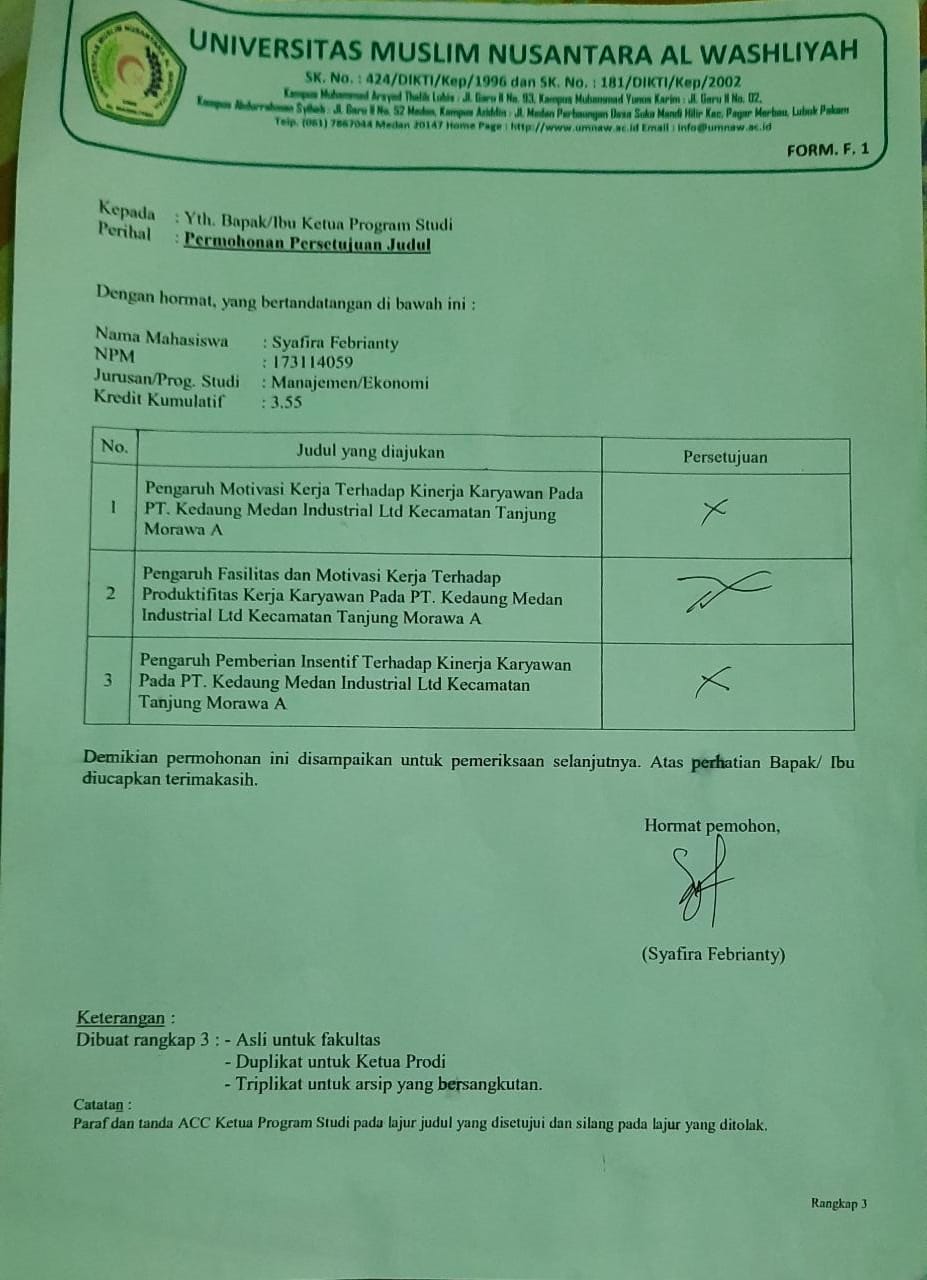 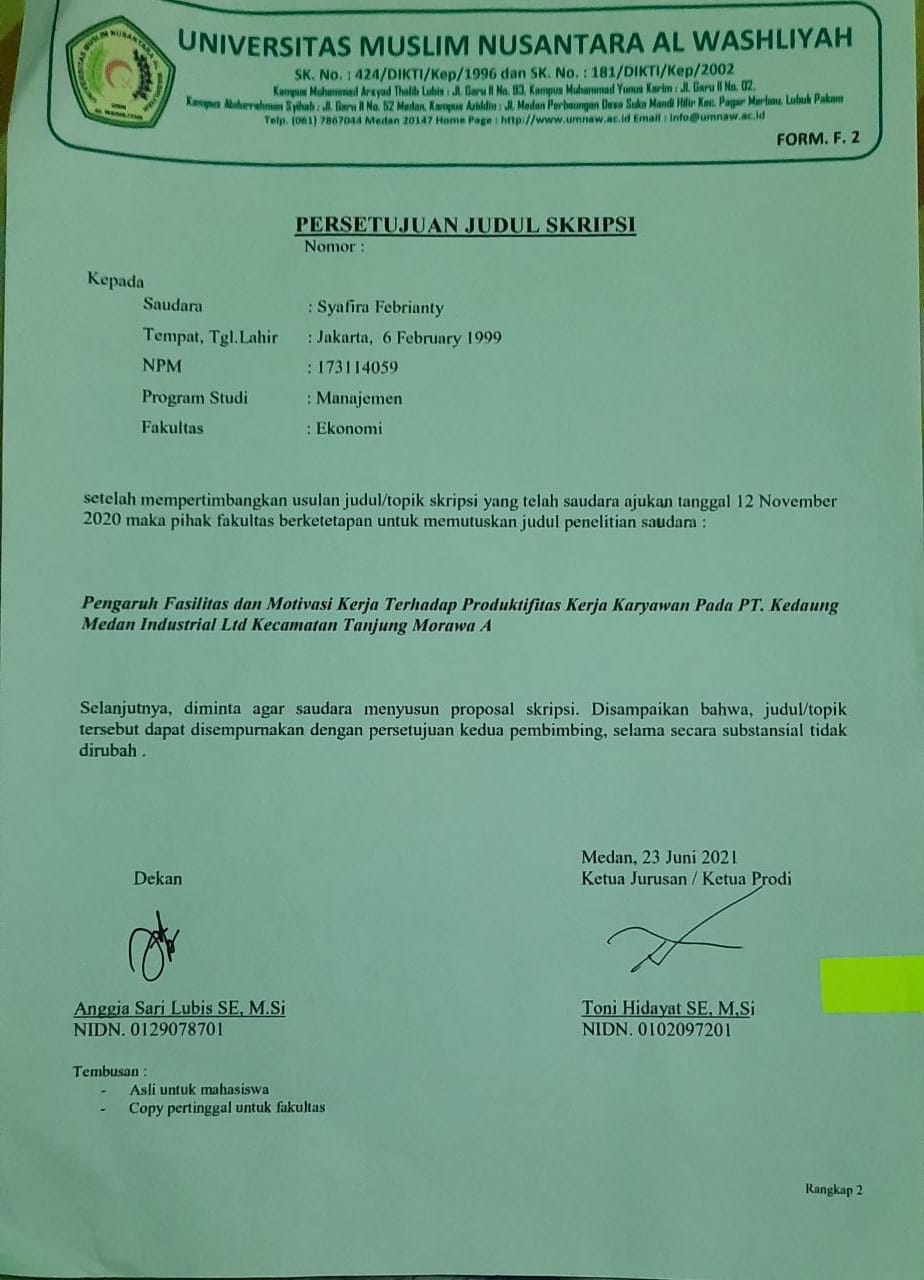 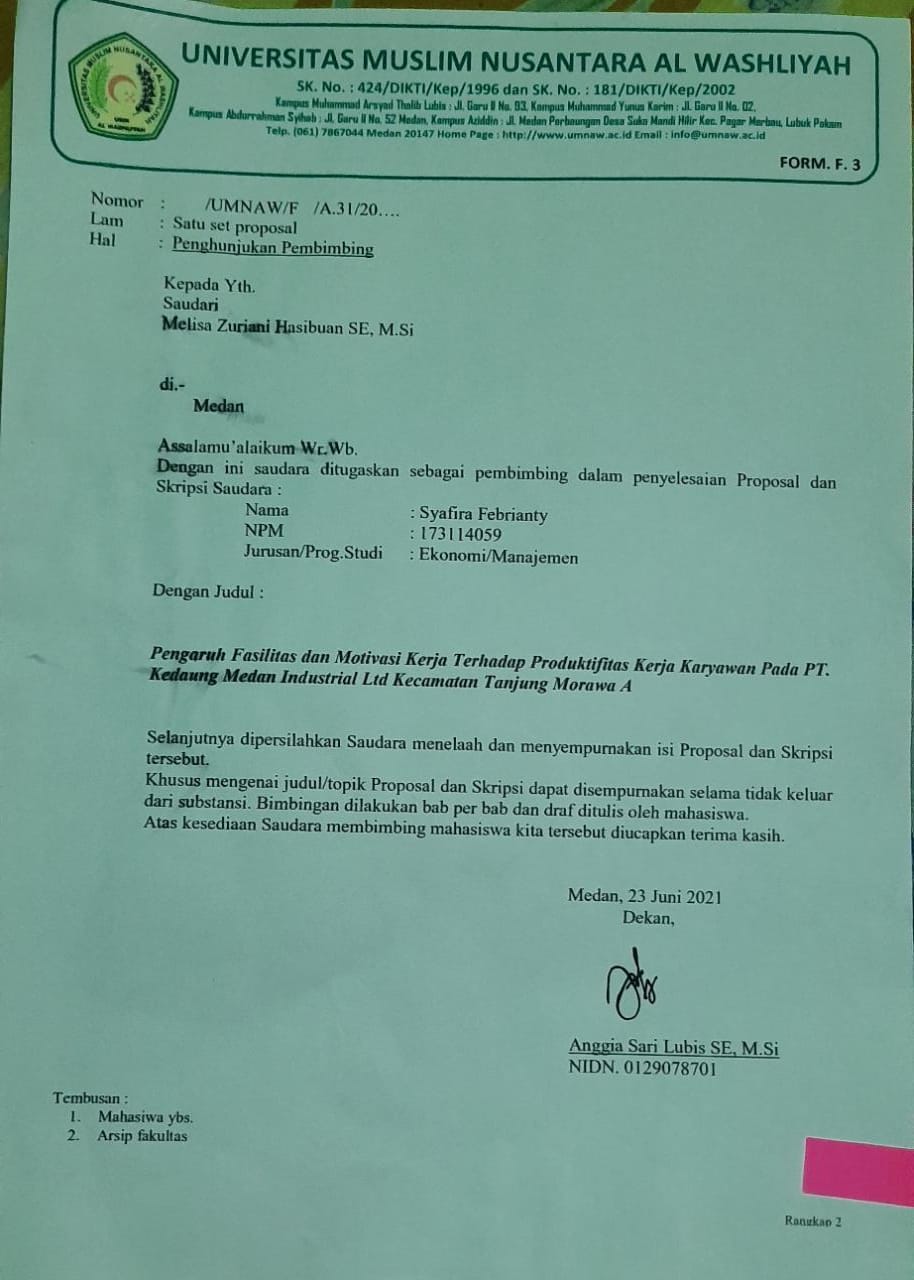 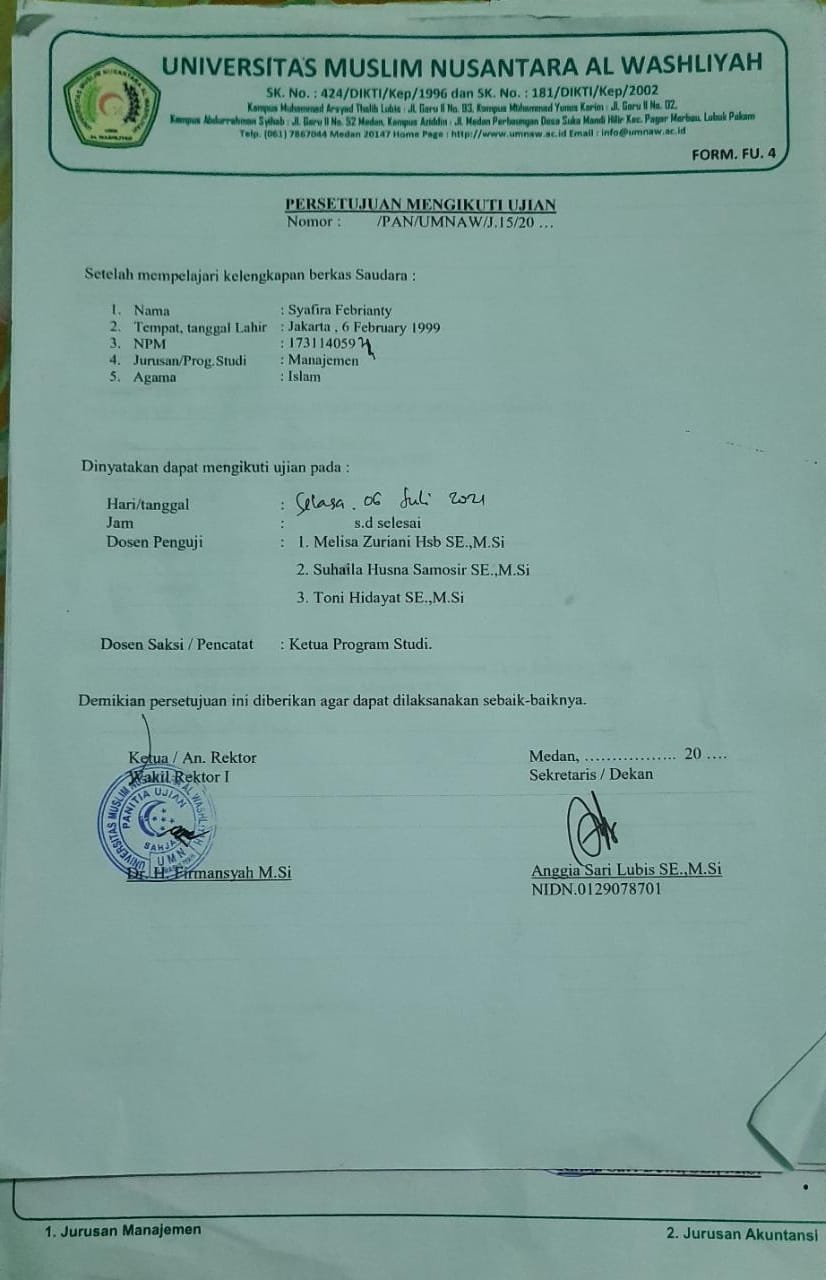 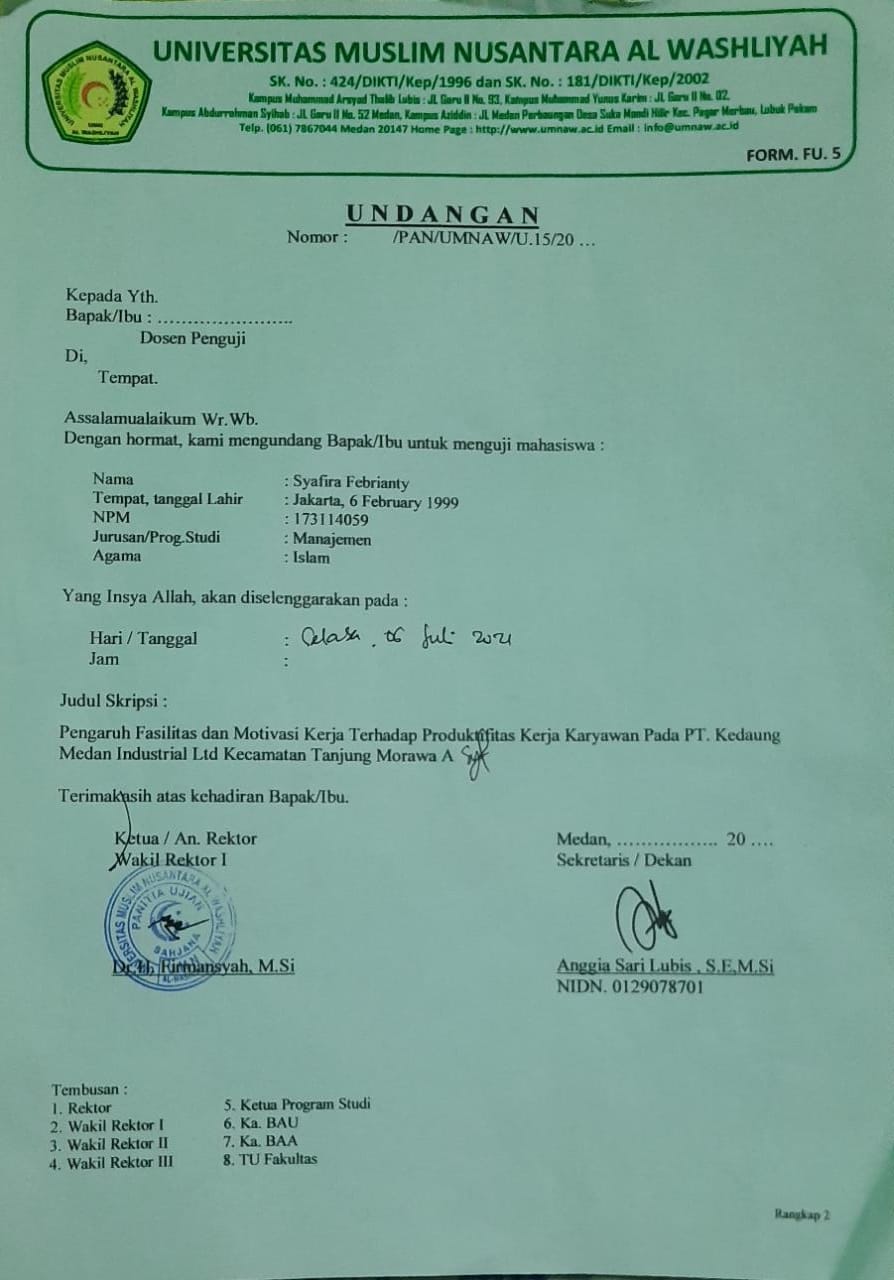 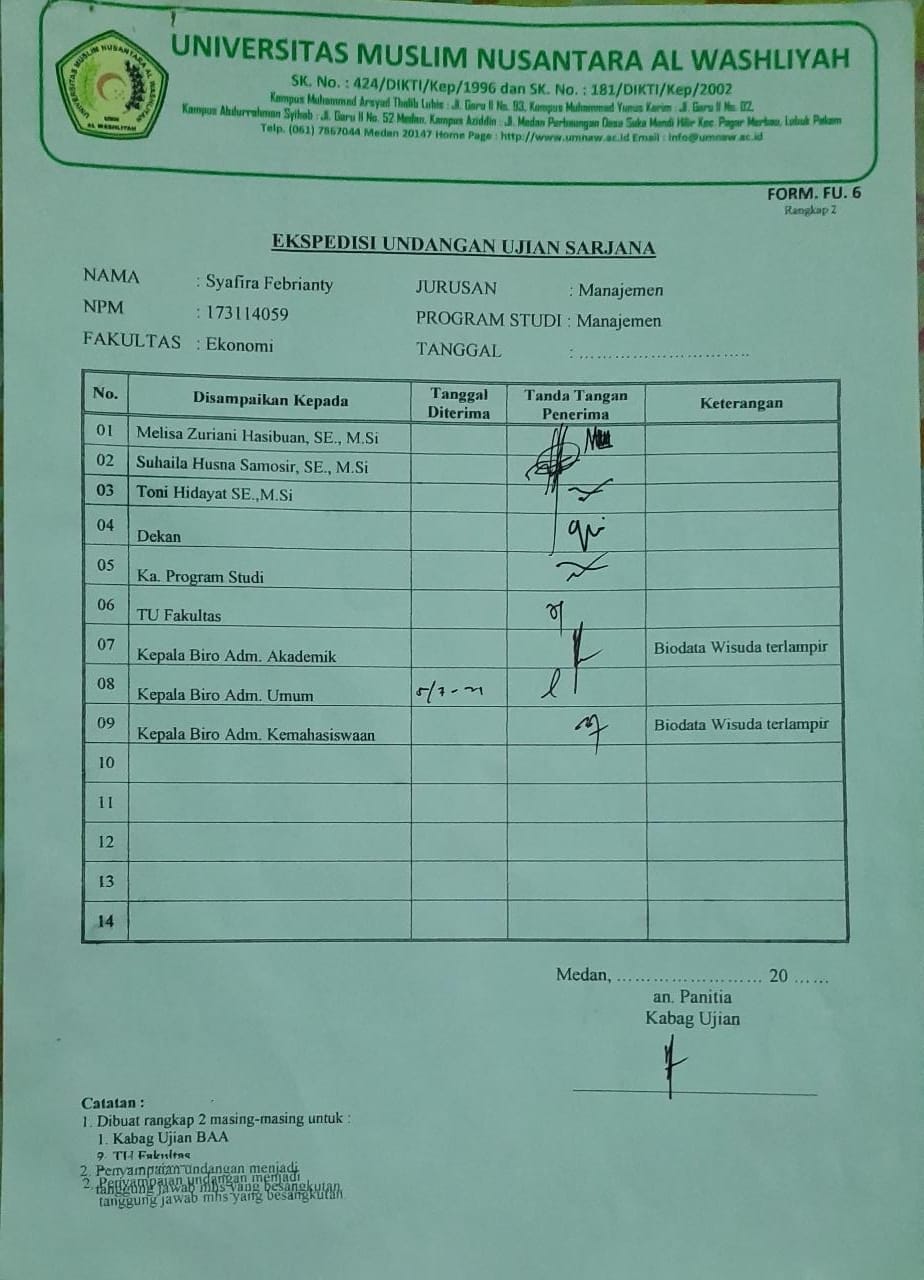 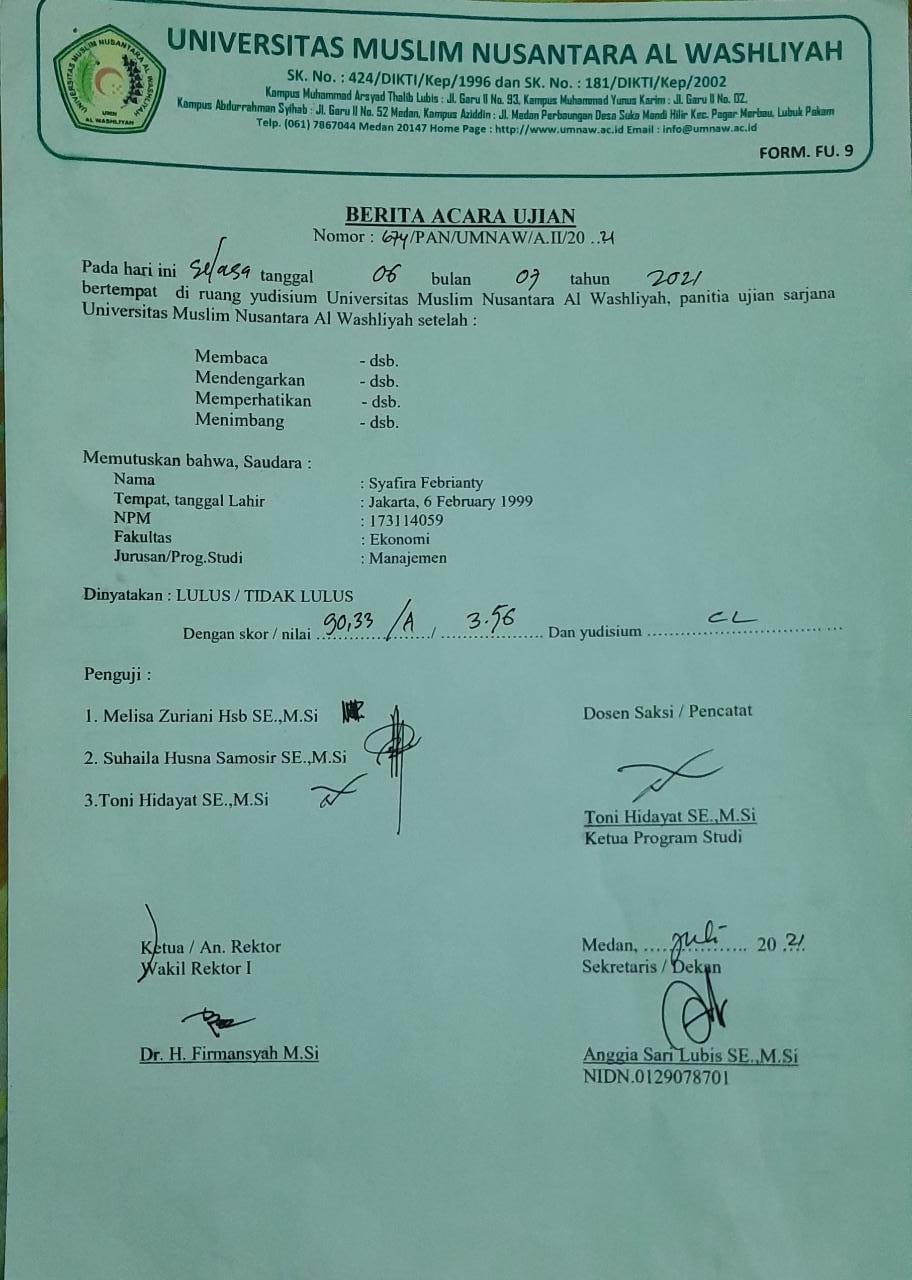 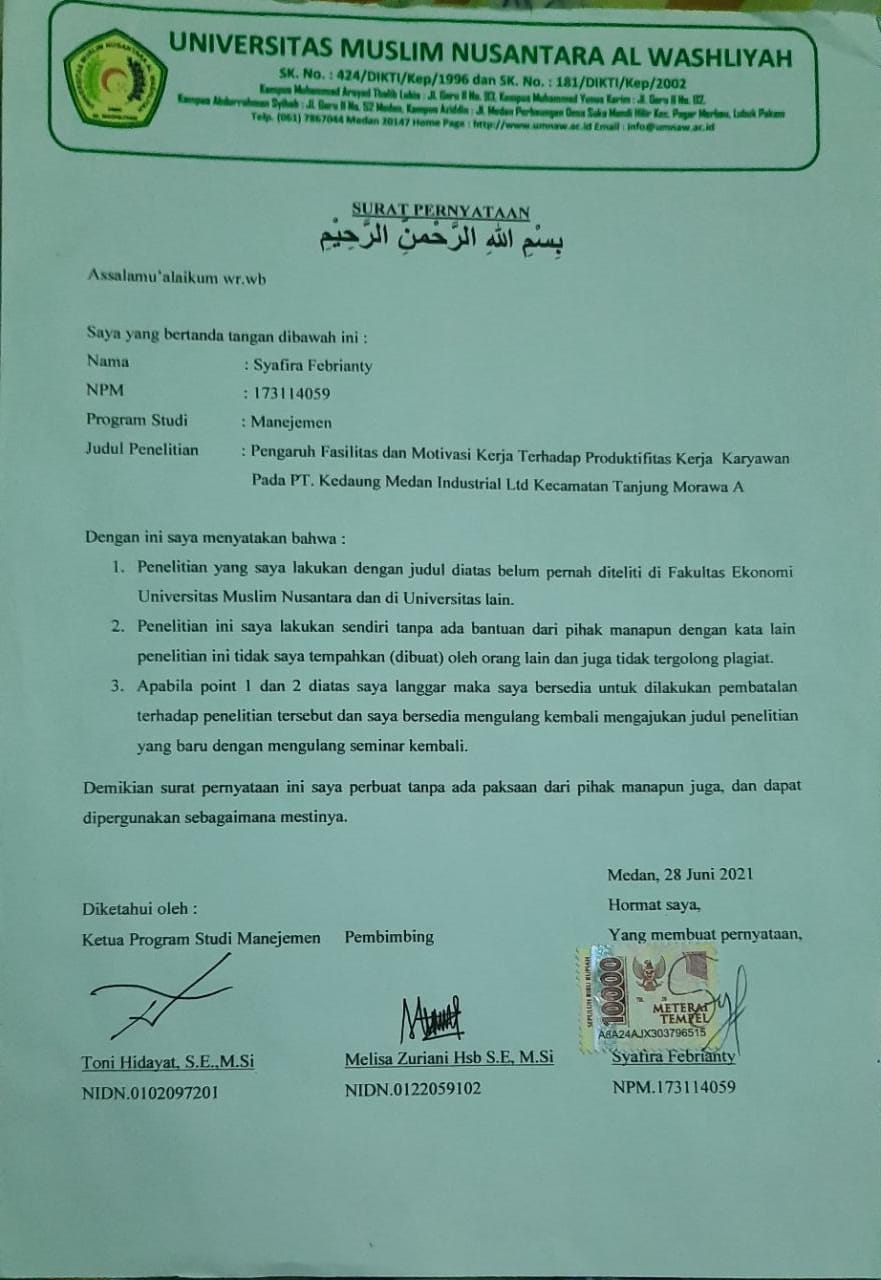 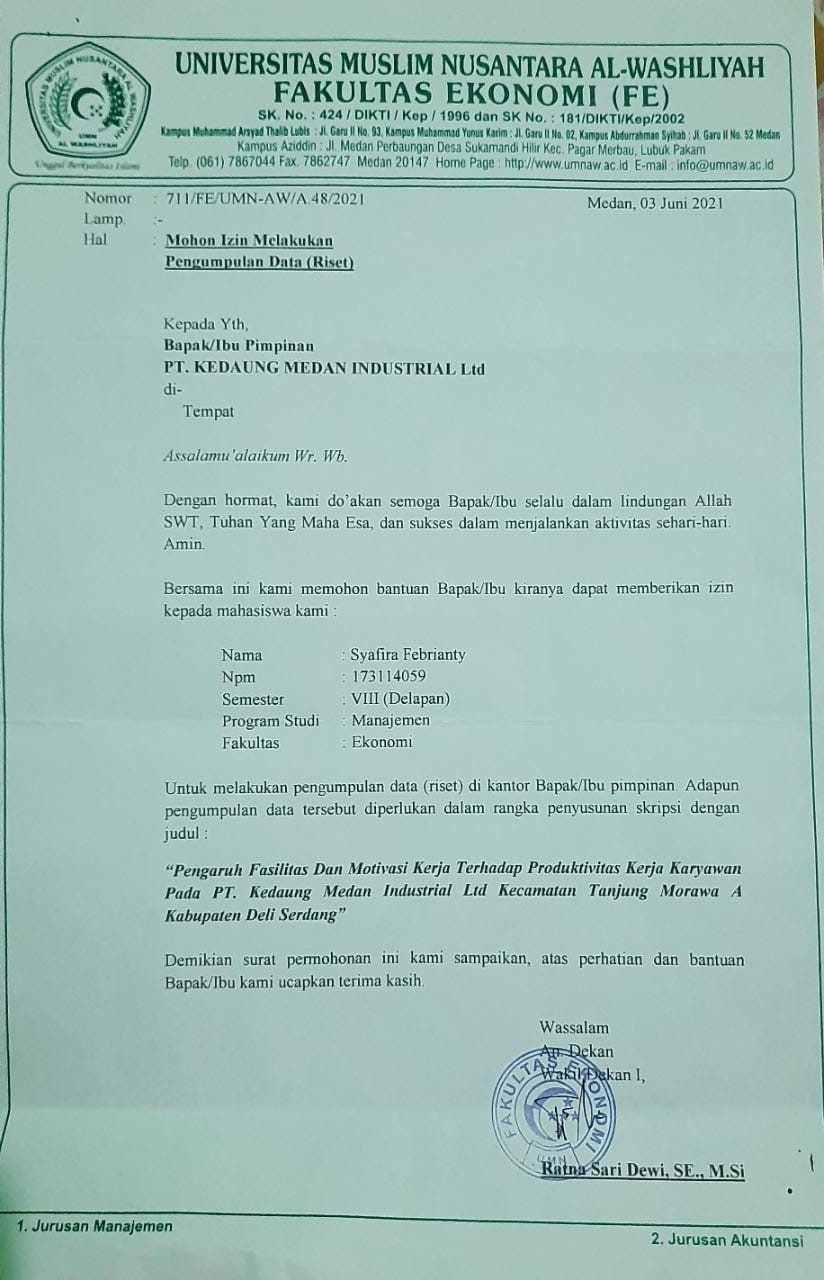 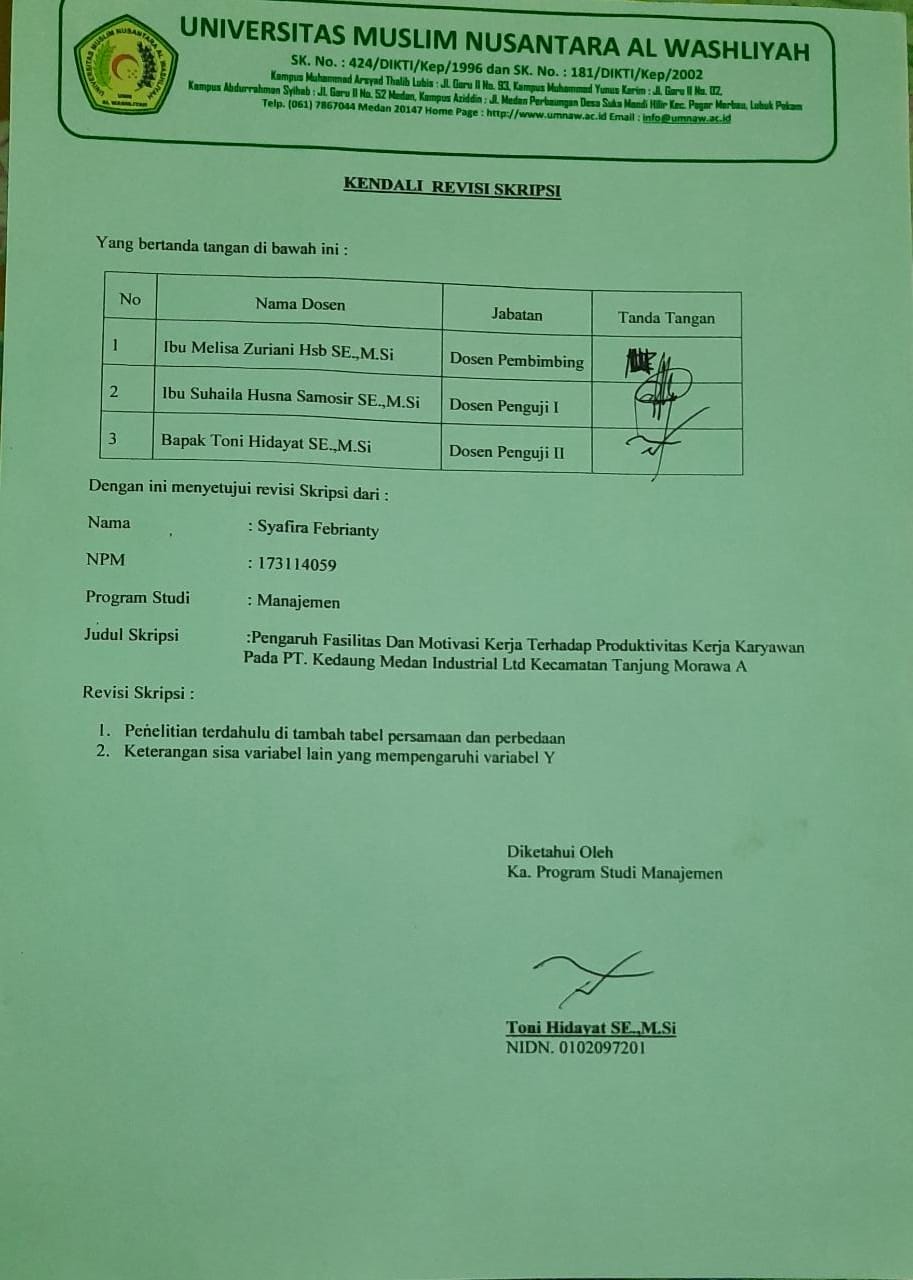 NoKeteranganNilai1Sangat Setuju (ST)52Setuju (S)43Ragu-ragu (RR)34Tidak Setuju (TS)25Sangat Tidak Setuju (STS)1NoPertanyaanJawabanJawabanJawabanJawabanJawabanNoPertanyaanSSSRTSSTSSarana dan PrasaranaSarana dan Prasarana1Peralatan Mesin Produksi yang masih layak pakai2Ac/ kipas angin yang di pasang di setiap ruangan berfungsi dengan baikJaminan KesehatanJaminan Kesehatan3Saya setuju membayar iuran bpjs tiap bulan dari potongan gaji 2%4Dengan adanya jaminan kesehatan membuat saya tenang ketika sakitInsentif Insentif 5Saya mendapatkan insentif jika Saya bekerja mencapai target 6Perusahaan memberikan bonus insentif untuk karyawan yang mampu melampau ekspetasiKompensasi Kompensasi 7Saya menerima uang kompensasi ketika saya selesai mencapai target8Saya mendapatkan bonus gaji atas kerja keras sayaJenjang KarirJenjang Karir9Pengalaman kerja yang saya miliki dapat membantu saya mengembangkan karir10Hasil kerja keras saya dapat memberikan peluang karir untuk kemajuan saya di masa yang akan datangNoPertanyaanJawabanJawabanJawabanJawabanJawabanNoPertanyaanSSSRTSSTSSemangat KerjaSemangat Kerja1Saya selalu bersemangat dalam mengerjakan tugas yang diberikan kepada saya 2Saya bekerja dengan perasaan yang menyenangkan LoyalitasLoyalitas3Saya memberikan kesetiaan dan tanggung jawab saya dalam bekerja4Saya loyal dan memuji rekan kerja lainPerasaan bangga dengan tercapainya sasaran/targetPerasaan bangga dengan tercapainya sasaran/target5Saya merasa senang ketika dapat mengerjakan pekerjaan tepat waktu yang diberikan perusahaan6Saya  merasa bangga dengan pecapaian hasil kerja saya Kebebasan menyampaikan pendapat dan gagasanKebebasan menyampaikan pendapat dan gagasan7saya bebas mengutarakan pendapat dalam segala hal 8Atasan mau mendengarkan  pendapat saya dalam bekerjaPengembangan potensi dan kemapuanPengembangan potensi dan kemapuan9Atasan mengarahkan kemampuan saya dalam bekerja10Saya dapat mengembangkan potensi keahlian dengan baikNoPertanyaanJawabanJawabanJawabanJawabanJawabanNoPertanyaanSSSRTSSTSSikap MentalSikap Mental1Saya berusaha untuk tidak melakukan dorongan hal yg bersifat negatif2Saya mudah menyerah saat saya diberikan tugas yang sulitDisiplin KerjaDisiplin Kerja3Atasan memberikan teguran kepada karyawan apabila pekerjaan tidak dapat diselesaikan4Karyawan memiliki sikap yang patuh terhadap semua peraturan yang berlaku diperusahaanPendidikanPendidikan5Saya mengerjakan pekerjaan dengan tingkat keahlian berdasarkan jenjang pendidikan6Pendidikan yang saya miliki berpengaruh terhadap pekerjaan saya Iklim KerjaIklim Kerja7suhu ruangan kerja mempengaruhi suhu tubuh8Pentilasi udara diruangan baikJaminan SosialJaminan Sosial9saya menerima jaminan pensiun apabila memasuki masa pensiun di kemudian hari10Dengan jaminan pensiun karyawan merasa aman akan masa depan keluargaNoRespondenJawaban Respnden Variabel Fasilitas(X1)Jawaban Respnden Variabel Fasilitas(X1)Jawaban Respnden Variabel Fasilitas(X1)Jawaban Respnden Variabel Fasilitas(X1)Jawaban Respnden Variabel Fasilitas(X1)Jawaban Respnden Variabel Fasilitas(X1)Jawaban Respnden Variabel Fasilitas(X1)Jawaban Respnden Variabel Fasilitas(X1)Jawaban Respnden Variabel Fasilitas(X1)Jawaban Respnden Variabel Fasilitas(X1)Jawaban Respnden Variabel Fasilitas(X1)NoRespondenX1.1X1.2X1.3X1.4X1.5X1.6X1.7X1.8X1.9X1.10Total1225555555544221555445554134444444444404444444444440521211433222162245555555437444443333335843344333353592133344455341044444522233411233334444434122223222243241322213333442714234554455542152224533334311621334254333017334524224433182255244545381932235433433220133332222223212222233333252244235455444023235555444441244445554423402533222344553326224443333331272222444444322821223352252729224512124528304444555554453122223444553332335525225537333333434333323421122113552335112233554430362232222225243722344344543538233544444437392115555555394011222224332241544523224536423344335555404322444455554044234455445541454455252255394622221155553047333212355532484534434455414933334454453850435422214532513245222545345233551511453353222222224424543333141255305521333223332556335513455438572222211243215832244321442959333334444435602222245455336144422322543262332233334430632234433444336422222333332565224524221428663333344444356711221144442468333333343331694444455553437023555444333871225444455540725344444444407333333445553874222224555534753333444455387655233444333677223333325531782224112235247933333444443580333222222223813322221133228233444443333583211344444431Σ2202122612832572812792893283422752NORespondenJawaban Responden Motivasi Kerja (X2)Jawaban Responden Motivasi Kerja (X2)Jawaban Responden Motivasi Kerja (X2)Jawaban Responden Motivasi Kerja (X2)Jawaban Responden Motivasi Kerja (X2)Jawaban Responden Motivasi Kerja (X2)Jawaban Responden Motivasi Kerja (X2)Jawaban Responden Motivasi Kerja (X2)Jawaban Responden Motivasi Kerja (X2)Jawaban Responden Motivasi Kerja (X2)Jawaban Responden Motivasi Kerja (X2)NORespondenX2.1X2.2X2.3X2.4X2.5X2.6X2.7X2.8X2.9X2.10Total1445555444444244455444444234444445334394334445223434521322222442464444445545437224544232432834333233333093244422333301032333334443211444233233331122223332222231322322322222214555544444444153245221233271644443222333117422533344131184444442244361933344432333220322232232223213332221125242233335444443723235555444441244554444444422533333344443426243333334432273334433444352821322223332329333442244433303554411444353133323224443032443331345535334443421233303432222322222235222252334530363331212224233754333512443438555433223335394425434344374022332223332541334555433439423354443354384353554433554244454455444544452442332555354654554412333647333341233328485454452244394944455221443550323223224528512223444255335222222444553253433221123223542222224555315544444422143356431544444437572222111222175822222333332559333334444435604443333333336144434322223062133444433332632233322222236422211333332365221311122419663333224455346743554333353868543332223330693212125354287054443325543971333355444539725544443555447333333444443574541544123332754523334555397655544112553777433341333532782233322222237933322333553280222222222220813333223333288222234422553183333322424430Σ2702602702762712462242482933102668NORespndenJawaban RespondenProduktivitas Kerja (Y)Jawaban RespondenProduktivitas Kerja (Y)Jawaban RespondenProduktivitas Kerja (Y)Jawaban RespondenProduktivitas Kerja (Y)Jawaban RespondenProduktivitas Kerja (Y)Jawaban RespondenProduktivitas Kerja (Y)Jawaban RespondenProduktivitas Kerja (Y)Jawaban RespondenProduktivitas Kerja (Y)Jawaban RespondenProduktivitas Kerja (Y)Jawaban RespondenProduktivitas Kerja (Y)Jawaban RespondenProduktivitas Kerja (Y)NORespndenY.1Y.2Y.3Y.4Y.5Y.6Y.7Y.8Y.9Y.10Total1444455555546244445555554633355544454424444332335536533332222222464444455555457444423344436845522224453593333344444351044422233553411334433443334123333322225281333353222222714444455555546153333222355311644432233333117333443333433183224444555381944444332223220333222232224212222223333242254452244543923234444555541244444455444422543544432343626323334423431272252225355332833333232222629222233333528305544444555453124222344553332444433344437334434333333333433322222222335442333343433363333322222253722455442353638333333333330395455453335424022333311232341545444345442425555445435454344425552554144525522245537453322445555384655552222543747333443333534485455244454424945552224453850333333333330514554332433365222255344333353333332222225542222144555325533333222222556445445413438573222222222215833333333333059333332545536603335433444366144444333333562333333334432635222222222236423224222332565244422222428664552333333346722223333332668442223333329695523244444377044333455554171555533335542725554442255417355545453554674543445413336755555212455397643444433543877525542213332783333322222257933333344443480333334444435813332222222238233333444443583333332444433Σ2932842932862612562692653023192828CorrelationsCorrelationsCorrelationsCorrelationsCorrelationsCorrelationsCorrelationsCorrelationsCorrelationsCorrelationsCorrelationsCorrelationsCorrelationsX1.1X1.2X1.3X1.4X1.5X1.6X1.7X1.8X1.9X1.10TOTAL_X1X1.1Pearson Correlation1,745**,514**,471**-,079,458*-,210-,347,155,225,453*X1.1Sig. (2-tailed),000,004,009,679,011,265,060,412,233,012X1.1N3030303030303030303030X1.2Pearson Correlation,745**1,698**,514**-,025,536**-,186-,326,040,091,493**X1.2Sig. (2-tailed),000,000,004,896,002,325,079,834,631,006X1.2N3030303030303030303030X1.3Pearson Correlation,514**,698**1,670**-,174,557**-,033-,122,113,307,589**X1.3Sig. (2-tailed),004,000,000,358,001,861,522,554,099,001X1.3N3030303030303030303030X1.4Pearson Correlation,471**,514**,670**1,148,640**,098,042,284,337,731**X1.4Sig. (2-tailed),009,004,000,434,000,605,824,129,069,000X1.4N3030303030303030303030X1.5Pearson Correlation-,079-,025-,174,1481,254,684**,572**,048-,207,469**X1.5Sig. (2-tailed),679,896,358,434,176,000,001,803,273,009X1.5N3030303030303030303030X1.6Pearson Correlation,458*,536**,557**,640**,2541,196,105,392*,367*,784**X1.6Sig. (2-tailed),011,002,001,000,176,300,580,032,046,000X1.6N3030303030303030303030X1.7Pearson Correlation-,210-,186-,033,098,684**,1961,880**,252,034,562**X1.7Sig. (2-tailed),265,325,861,605,000,300,000,179,857,001X1.7N3030303030303030303030X1.8Pearson Correlation-,347-,326-,122,042,572**,105,880**1,373*,160,489**X1.8Sig. (2-tailed),060,079,522,824,001,580,000,042,398,006X1.8N3030303030303030303030X1.9Pearson Correlation,155,040,113,284,048,392*,252,373*1,659**,562**X1.9Sig. (2-tailed),412,834,554,129,803,032,179,042,000,001X1.9N3030303030303030303030X1.10Pearson Correlation,225,091,307,337-,207,367*,034,160,659**1,475**X1.10Sig. (2-tailed),233,631,099,069,273,046,857,398,000,008X1.10N3030303030303030303030TOTAL_X1Pearson Correlation,453*,493**,589**,731**,469**,784**,562**,489**,562**,475**1TOTAL_X1Sig. (2-tailed),012,006,001,000,009,000,001,006,001,008TOTAL_X1N3030303030303030303030**. Correlation is significant at the 0.01 level (2-tailed).**. Correlation is significant at the 0.01 level (2-tailed).**. Correlation is significant at the 0.01 level (2-tailed).**. Correlation is significant at the 0.01 level (2-tailed).**. Correlation is significant at the 0.01 level (2-tailed).**. Correlation is significant at the 0.01 level (2-tailed).**. Correlation is significant at the 0.01 level (2-tailed).**. Correlation is significant at the 0.01 level (2-tailed).**. Correlation is significant at the 0.01 level (2-tailed).**. Correlation is significant at the 0.01 level (2-tailed).**. Correlation is significant at the 0.01 level (2-tailed).**. Correlation is significant at the 0.01 level (2-tailed).**. Correlation is significant at the 0.01 level (2-tailed).*. Correlation is significant at the 0.05 level (2-tailed).*. Correlation is significant at the 0.05 level (2-tailed).*. Correlation is significant at the 0.05 level (2-tailed).*. Correlation is significant at the 0.05 level (2-tailed).*. Correlation is significant at the 0.05 level (2-tailed).*. Correlation is significant at the 0.05 level (2-tailed).*. Correlation is significant at the 0.05 level (2-tailed).*. Correlation is significant at the 0.05 level (2-tailed).*. Correlation is significant at the 0.05 level (2-tailed).*. Correlation is significant at the 0.05 level (2-tailed).*. Correlation is significant at the 0.05 level (2-tailed).*. Correlation is significant at the 0.05 level (2-tailed).*. Correlation is significant at the 0.05 level (2-tailed).CorrelationsCorrelationsCorrelationsCorrelationsCorrelationsCorrelationsCorrelationsCorrelationsCorrelationsCorrelationsCorrelationsCorrelationsCorrelationsX2.1X2.2X2.3X2.4X2.5X2.6X2.7X2.8X2.9X2.10TOTAL_X2X2.1Pearson Correlation1,650**,479**,501**,289,242-,057-,212,115-,020,507**X2.1Sig. (2-tailed),000,007,005,122,198,763,261,545,915,004X2.1N3030303030303030303030X2.2Pearson Correlation,650**1,668**,333,463*,151-,042,065,226,313,643**X2.2Sig. (2-tailed),000,000,072,010,427,825,734,229,093,000X2.2N3030303030303030303030X2.3Pearson Correlation,479**,668**1,469**,372*,199-,150-,033,204,239,588**X2.3Sig. (2-tailed),007,000,009,043,291,428,862,278,204,001X2.3N3030303030303030303030X2.4Pearson Correlation,501**,333,469**1,516**,423*,272-,029,225,001,640**X2.4Sig. (2-tailed),005,072,009,003,020,145,880,232,997,000X2.4N3030303030303030303030X2.5Pearson Correlation,289,463*,372*,516**1,444*,363*,110,271,367*,705**X2.5Sig. (2-tailed),122,010,043,003,014,049,565,148,046,000X2.5N3030303030303030303030X2.6Pearson Correlation,242,151,199,423*,444*1,454*,000,208,185,573**X2.6Sig. (2-tailed),198,427,291,020,014,0121,000,269,329,001X2.6N3030303030303030303030X2.7Pearson Correlation-,057-,042-,150,272,363*,454*1,522**,444*,454*,543**X2.7Sig. (2-tailed),763,825,428,145,049,012,003,014,012,002X2.7N3030303030303030303030X2.8Pearson Correlation-,212,065-,033-,029,110,000,522**1,697**,526**,426*X2.8Sig. (2-tailed),261,734,862,880,5651,000,003,000,003,019X2.8N3030303030303030303030X2.9Pearson Correlation,115,226,204,225,271,208,444*,697**1,736**,684**X2.9Sig. (2-tailed),545,229,278,232,148,269,014,000,000,000X2.9N3030303030303030303030X2.10Pearson Correlation-,020,313,239,001,367*,185,454*,526**,736**1,630**X2.10Sig. (2-tailed),915,093,204,997,046,329,012,003,000,000X2.10N3030303030303030303030TOTAL_X2Pearson Correlation,507**,643**,588**,640**,705**,573**,543**,426*,684**,630**1TOTAL_X2Sig. (2-tailed),004,000,001,000,000,001,002,019,000,000TOTAL_X2N3030303030303030303030**. Correlation is significant at the 0.01 level (2-tailed).**. Correlation is significant at the 0.01 level (2-tailed).**. Correlation is significant at the 0.01 level (2-tailed).**. Correlation is significant at the 0.01 level (2-tailed).**. Correlation is significant at the 0.01 level (2-tailed).**. Correlation is significant at the 0.01 level (2-tailed).**. Correlation is significant at the 0.01 level (2-tailed).**. Correlation is significant at the 0.01 level (2-tailed).**. Correlation is significant at the 0.01 level (2-tailed).**. Correlation is significant at the 0.01 level (2-tailed).**. Correlation is significant at the 0.01 level (2-tailed).**. Correlation is significant at the 0.01 level (2-tailed).**. Correlation is significant at the 0.01 level (2-tailed).*. Correlation is significant at the 0.05 level (2-tailed).*. Correlation is significant at the 0.05 level (2-tailed).*. Correlation is significant at the 0.05 level (2-tailed).*. Correlation is significant at the 0.05 level (2-tailed).*. Correlation is significant at the 0.05 level (2-tailed).*. Correlation is significant at the 0.05 level (2-tailed).*. Correlation is significant at the 0.05 level (2-tailed).*. Correlation is significant at the 0.05 level (2-tailed).*. Correlation is significant at the 0.05 level (2-tailed).*. Correlation is significant at the 0.05 level (2-tailed).*. Correlation is significant at the 0.05 level (2-tailed).*. Correlation is significant at the 0.05 level (2-tailed).*. Correlation is significant at the 0.05 level (2-tailed).CorrelationsCorrelationsCorrelationsCorrelationsCorrelationsCorrelationsCorrelationsCorrelationsCorrelationsCorrelationsCorrelationsCorrelationsCorrelationsCorrelationsY.1Y.2Y.3Y.4Y.5Y.6Y.7Y.8Y.9Y.10TOTAL_YY.1Pearson Correlation1,692**,745**,328,164,239,125,234,241,224,616**Y.1Sig. (2-tailed),000,000,077,385,203,509,213,200,234,000Y.1N3030303030303030303030Y.2Pearson Correlation,692**1,436*-,007,143,241,308,158,141,135,489**Y.2Sig. (2-tailed),000,016,969,451,199,098,403,456,477,006Y.2N3030303030303030303030Y.3Pearson Correlation,745**,436*1,462*,214,212,038-,092,071,160,492**Y.3Sig. (2-tailed),000,016,010,255,261,840,629,708,399,006Y.3N3030303030303030303030Y.4Pearson Correlation,328-,007,462*1,501**,213,079,092-,128,049,407*Y.4Sig. (2-tailed),077,969,010,005,259,679,630,500,797,026Y.4N3030303030303030303030Y.5Pearson Correlation,164,143,214,501**1,656**,528**,060,038,182,559**Y.5Sig. (2-tailed),385,451,255,005,000,003,753,840,336,001Y.5N3030303030303030303030Y.6Pearson Correlation,239,241,212,213,656**1,750**,431*,457*,549**,781**Y.6Sig. (2-tailed),203,199,261,259,000,000,017,011,002,000Y.6N3030303030303030303030Y.7Pearson Correlation,125,308,038,079,528**,750**1,630**,545**,536**,757**Y.7Sig. (2-tailed),509,098,840,679,003,000,000,002,002,000Y.7N3030303030303030303030Y.8Pearson Correlation,234,158-,092,092,060,431*,630**1,699**,519**,641**Y.8Sig. (2-tailed),213,403,629,630,753,017,000,000,003,000Y.8N3030303030303030303030Y.9Pearson Correlation,241,141,071-,128,038,457*,545**,699**1,765**,665**Y.9Sig. (2-tailed),200,456,708,500,840,011,002,000,000,000Y.9N3030303030303030303030Y.10Pearson Correlation,224,135,160,049,182,549**,536**,519**,765**1,707**Y.10Sig. (2-tailed),234,477,399,797,336,002,002,003,000,000Y.10N3030303030303030303030TOTAL_YPearson Correlation,616**,489**,492**,407*,559**,781**,757**,641**,665**,707**1TOTAL_YSig. (2-tailed),000,006,006,026,001,000,000,000,000,000TOTAL_YN3030303030303030303030**. Correlation is significant at the 0.01 level (2-tailed).**. Correlation is significant at the 0.01 level (2-tailed).**. Correlation is significant at the 0.01 level (2-tailed).**. Correlation is significant at the 0.01 level (2-tailed).**. Correlation is significant at the 0.01 level (2-tailed).**. Correlation is significant at the 0.01 level (2-tailed).**. Correlation is significant at the 0.01 level (2-tailed).**. Correlation is significant at the 0.01 level (2-tailed).**. Correlation is significant at the 0.01 level (2-tailed).**. Correlation is significant at the 0.01 level (2-tailed).**. Correlation is significant at the 0.01 level (2-tailed).**. Correlation is significant at the 0.01 level (2-tailed).**. Correlation is significant at the 0.01 level (2-tailed).**. Correlation is significant at the 0.01 level (2-tailed).*. Correlation is significant at the 0.05 level (2-tailed).*. Correlation is significant at the 0.05 level (2-tailed).*. Correlation is significant at the 0.05 level (2-tailed).*. Correlation is significant at the 0.05 level (2-tailed).*. Correlation is significant at the 0.05 level (2-tailed).*. Correlation is significant at the 0.05 level (2-tailed).*. Correlation is significant at the 0.05 level (2-tailed).*. Correlation is significant at the 0.05 level (2-tailed).*. Correlation is significant at the 0.05 level (2-tailed).*. Correlation is significant at the 0.05 level (2-tailed).*. Correlation is significant at the 0.05 level (2-tailed).*. Correlation is significant at the 0.05 level (2-tailed).*. Correlation is significant at the 0.05 level (2-tailed).*. Correlation is significant at the 0.05 level (2-tailed).Case Processing SummaryCase Processing SummaryCase Processing SummaryCase Processing SummaryN%CasesValid30100,0CasesExcludeda0,0CasesTotal30100,0a. Listwise deletion based on all variables in the procedure.a. Listwise deletion based on all variables in the procedure.a. Listwise deletion based on all variables in the procedure.a. Listwise deletion based on all variables in the procedure.Reliability StatisticsReliability StatisticsCronbach's AlphaN of Items,75710Case Processing SummaryCase Processing SummaryCase Processing SummaryCase Processing SummaryN%CasesValid30100,0CasesExcludeda0,0CasesTotal30100,0a. Listwise deletion based on all variables in the procedure.a. Listwise deletion based on all variables in the procedure.a. Listwise deletion based on all variables in the procedure.a. Listwise deletion based on all variables in the procedure.Reliability StatisticsReliability StatisticsCronbach's AlphaN of Items,79510Case Processing SummaryCase Processing SummaryCase Processing SummaryCase Processing SummaryN%CasesValid30100,0CasesExcludeda0,0CasesTotal30100,0a. Listwise deletion based on all variables in the procedure.a. Listwise deletion based on all variables in the procedure.a. Listwise deletion based on all variables in the procedure.a. Listwise deletion based on all variables in the procedure.Reliability StatisticsReliability StatisticsCronbach's AlphaN of Items,81510df = (N-2)Tingkat signifikansi untuk uji satu arahTingkat signifikansi untuk uji satu arahTingkat signifikansi untuk uji satu arahTingkat signifikansi untuk uji satu arahTingkat signifikansi untuk uji satu arahTingkat signifikansi untuk uji satu arahdf = (N-2)0.050.0250.010.010.0050.0005df = (N-2)Tingkat signifikansi untuk uji dua arahTingkat signifikansi untuk uji dua arahTingkat signifikansi untuk uji dua arahTingkat signifikansi untuk uji dua arahTingkat signifikansi untuk uji dua arahTingkat signifikansi untuk uji dua arahdf = (N-2)0.10.050.050.020.010.00110.98770.99690.99690.99950.99991.000020.90000.95000.95000.98000.99000.999030.80540.87830.87830.93430.95870.991140.72930.81140.81140.88220.91720.974150.66940.75450.75450.83290.87450.950960.62150.70670.70670.78870.83430.924970.58220.66640.66640.74980.79770.898380.54940.63190.63190.71550.76460.872190.52140.60210.60210.68510.73480.8470100.49730.57600.57600.65810.70790.8233110.47620.55290.55290.63390.68350.8010120.45750.53240.53240.61200.66140.7800130.44090.51400.51400.59230.64110.7604140.42590.49730.49730.57420.62260.7419150.41240.48210.48210.55770.60550.7247160.40000.46830.46830.54250.58970.7084170.38870.45550.45550.52850.57510.6932180.37830.44380.44380.51550.56140.6788190.36870.43290.43290.50340.54870.6652200.35980.42270.42270.49210.53680.6524210.35150.41320.41320.48150.52560.6402220.34380.40440.40440.47160.51510.6287230.33650.39610.39610.46220.50520.6178240.32970.38820.38820.45340.49580.6074250.32330.38090.38090.44510.48690.5974260.31720.37390.37390.43720.47850.5880270.31150.36730.36730.42970.47050.5790280.30610.36100.36100.42260.46290.5703290.30090.35500.35500.41580.45560.5620300.29600.34940.34940.40930.44870.5541310.29130.34400.34400.40320.44210.5465320.28690.33880.33880.39720.43570.5392330.28260.33380.33380.39160.42960.5322340.27850.32910.32910.38620.42380.5254350.27460.32460.32460.38100.41820.5189360.27090.32020.32020.37600.41280.5126370.26730.31600.31600.37120.40760.5066380.26380.31200.31200.36650.40260.5007390.26050.30810.30810.36210.39780.4950400.25730.30440.30440.35780.39320.4896410.25420.30080.30080.35360.38870.4843420.25120.29730.29730.34960.38430.4791430.24830.29400.29400.34570.38010.4742440.24550.29070.29070.34200.37610.4694450.24290.28760.28760.33840.37210.4647460.24030.28450.28450.33480.36830.4601470.23770.28160.28160.33140.36460.4557480.23530.27870.27870.32810.36100.4514490.23290.27590.27590.32490.35750.4473500.23060.27320.27320.32180.35420.4432510.22840.27060.27060.31880.35090.4393520.22620.26810.26810.31580.34770.4354530.22410.26560.26560.31290.34450.4317540.22210.26320.26320.31020.34150.4280550.22010.26090.26090.30740.33850.4244560.21810.25860.25860.30480.33570.4210570.21620.25640.25640.30220.33280.4176580.21440.25420.25420.29970.33010.4143590.21260.25210.25210.29720.32740.4110600.21080.25000.25000.29480.32480.4079610.20910.24800.24800.29250.32230.4048620.20750.24610.24610.29020.31980.4018630.20580.24410.24410.28800.31730.3988640.20420.24230.24230.28580.31500.3959650.20270.24040.24040.28370.31260.3931660.20120.23870.23870.28160.31040.3903670.19970.23690.23690.27960.30810.3876680.19820.23520.23520.27760.30600.3850690.19680.23350.23350.27560.30380.3823700.19540.23190.23190.27370.30170.3798710.19400.23030.23030.27180.29970.3773720.19270.22870.22870.27000.29770.3748730.19140.22720.22720.26820.29570.3724740.19010.22570.22570.26640.29380.3701750.18880.22420.22420.26470.29190.3678760.18760.22270.22270.26300.29000.3655770.18640.22130.22130.26130.28820.3633780.18520.21990.21990.25970.28640.3611790.18410.21850.21850.25810.28470.3589800.18290.21720.21720.25650.28300.3568810.18180.21590.21590.25500.28130.3547820.18070.21460.21460.25350.27960.3527830.17960.21330.21330.25200.27800.3507840.17860.21200.21200.25050.27640.3487850.17750.21080.21080.24910.27480.3468860.17650.20960.20960.24770.27320.3449870.17550.20840.20840.24630.27170.3430880.17450.20720.20720.24490.27020.3412890.17350.20610.20610.24350.26870.3393900.17260.20500.20500.24220.26730.3375910.17160.20390.20390.24090.26590.3358920.17070.20280.20280.23960.26450.3341930.16980.20170.20170.23840.26310.3323940.16890.20060.20060.23710.26170.3307950.16800.19960.19960.23590.26040.3290960.16710.19860.19860.23470.25910.3274970.16630.19750.19750.23350.25780.3258980.16540.19660.19660.23240.25650.3242990.16460.19560.19560.23120.25520.32261000.16380.19460.19460.23010.25400.3211Pr0.250.100.050.0250.010.0050.001df0.500.200.100.0500.020.0100.00211.000003.077686.3137512.7062031.8205263.65674318.3088420.816501.885622.919994.302656.964569.9248422.3271230.764891.637742.353363.182454.540705.8409110.2145340.740701.533212.131852.776453.746954.604097.1731850.726691.475882.015052.570583.364934.032145.8934360.717561.439761.943182.446913.142673.707435.2076370.711141.414921.894582.364622.997953.499484.7852980.706391.396821.859552.306002.896463.355394.5007990.702721.383031.833112.262162.821443.249844.29681100.699811.372181.812462.228142.763773.169274.14370110.697451.363431.795882.200992.718083.105814.02470120.695481.356221.782292.178812.681003.054543.92963130.693831.350171.770932.160372.650313.012283.85198140.692421.345031.761312.144792.624492.976843.78739150.691201.340611.753052.131452.602482.946713.73283160.690131.336761.745882.119912.583492.920783.68615170.689201.333381.739612.109822.566932.898233.64577180.688361.330391.734062.100922.552382.878443.61048190.687621.327731.729132.093022.539482.860933.57940200.686951.325341.724722.085962.527982.845343.55181210.686351.323191.720742.079612.517652.831363.52715220.685811.321241.717142.073872.508322.818763.50499230.685311.319461.713872.068662.499872.807343.48496240.684851.317841.710882.063902.492162.796943.46678250.684431.316351.708142.059542.485112.787443.45019260.684041.314971.705622.055532.478632.778713.43500270.683681.313701.703292.051832.472662.770683.42103280.683351.312531.701132.048412.467142.763263.40816290.683041.311431.699132.045232.462022.756393.39624300.682761.310421.697262.042272.457262.750003.38518310.682491.309461.695522.039512.452822.744043.37490320.682231.308571.693892.036932.448682.738483.36531330.682001.307741.692362.034522.444792.733283.35634340.681771.306951.690922.032242.441152.728393.34793350.681561.306211.689572.030112.437722.723813.34005360.681371.305511.688302.028092.434492.719483.33262370.681181.304851.687092.026192.431452.715413.32563380.681001.304231.685952.024392.428572.711563.31903390.680831.303641.684882.022692.425842.707913.31279400.680671.303081.683852.021082.423262.704463.30688410.680521.302541.682882.019542.420802.701183.30127420.680381.302041.681952.018082.418472.698073.29595430.680241.301551.681072.016692.416252.695103.29089440.680111.301091.680232.015372.414132.692283.28607450.679981.300651.679432.014102.412122.689593.28148460.679861.300231.678662.012902.410192.687013.27710470.679751.299821.677932.011742.408352.684563.27291480.679641.299441.677222.010632.406582.682203.26891490.679531.299071.676552.009582.404892.679953.26508500.679431.298711.675912.008562.403272.677793.26141510.679331.298371.675282.007582.401722.675723.25789520.679241.298051.674692.006652.400222.673733.25451530.679151.297731.674122.005752.398792.671823.25127540.679061.297431.673562.004882.397412.669983.24815550.678981.297131.673032.004042.396082.668223.24515560.678901.296851.672522.003242.394802.666513.24226570.678821.296581.672032.002472.393572.664873.23948580.678741.296321.671552.001722.392382.663293.23680590.678671.296071.671092.001002.391232.661763.23421600.678601.295821.670652.000302.390122.660283.23171610.678531.295581.670221.999622.389052.658863.22930620.678471.295361.669801.998972.388012.657483.22696630.678401.295131.669401.998342.387012.656153.22471640.678341.294921.669011.997732.386042.654853.22253650.678281.294711.668641.997142.385102.653603.22041660.678231.294511.668271.996562.384192.652393.21837670.678171.294321.667921.996012.383302.651223.21639680.678111.294131.667571.995472.382452.650083.21446690.678061.293941.667241.994952.381612.648983.21260700.678011.293761.666911.994442.380812.647903.21079710.677961.293591.666601.993942.380022.646863.20903720.677911.293421.666291.993462.379262.645853.20733730.677871.293261.666001.993002.378522.644873.20567740.677821.293101.665711.992542.377802.643913.20406750.677781.292941.665431.992102.377102.642983.20249760.677731.292791.665151.991672.376422.642083.20096770.677691.292641.664881.991252.375762.641203.19948780.677651.292501.664621.990852.375112.640343.19804790.677611.292361.664371.990452.374482.639503.19663800.677571.292221.664121.990062.373872.638693.19526810.677531.292091.663881.989692.373272.637903.19392820.677491.291961.663651.989322.372692.637123.19262830.677461.291831.663421.988962.372122.636373.19135840.677421.291711.663201.988612.371562.635633.19011850.677391.291591.662981.988272.371022.634913.18890860.677351.291471.662771.987932.370492.634213.18772870.677321.291361.662561.987612.369982.633533.18657880.677291.291251.662351.987292.369472.632863.18544890.677261.291141.662161.986982.368982.632203.18434900.677231.291031.661961.986672.368502.631573.18327910.677201.290921.661771.986382.368032.630943.18222920.677171.290821.661591.986092.367572.630333.18119930.677141.290721.661401.985802.367122.629733.18019940.677111.290621.661231.985522.366672.629153.17921950.677081.290531.661051.985252.366242.628583.17825960.677051.290431.660881.984982.365822.628023.17731970.677031.290341.660711.984722.365412.627473.17639980.677001.290251.660551.984472.365002.626933.17549990.676981.290161.660391.984222.364612.626413.174601000.676951.290071.660231.983972.364222.625893.17374Titik Persentase Distribusi F untuk Probabilita = 0,05Titik Persentase Distribusi F untuk Probabilita = 0,05Titik Persentase Distribusi F untuk Probabilita = 0,05Titik Persentase Distribusi F untuk Probabilita = 0,05Titik Persentase Distribusi F untuk Probabilita = 0,05Titik Persentase Distribusi F untuk Probabilita = 0,05Titik Persentase Distribusi F untuk Probabilita = 0,05Titik Persentase Distribusi F untuk Probabilita = 0,05Titik Persentase Distribusi F untuk Probabilita = 0,05Titik Persentase Distribusi F untuk Probabilita = 0,05Titik Persentase Distribusi F untuk Probabilita = 0,05Titik Persentase Distribusi F untuk Probabilita = 0,05Titik Persentase Distribusi F untuk Probabilita = 0,05Titik Persentase Distribusi F untuk Probabilita = 0,05Titik Persentase Distribusi F untuk Probabilita = 0,05Titik Persentase Distribusi F untuk Probabilita = 0,05df untukpenyebut (N2)df untuk pembilang (N1)df untuk pembilang (N1)df untuk pembilang (N1)df untuk pembilang (N1)df untuk pembilang (N1)df untuk pembilang (N1)df untuk pembilang (N1)df untuk pembilang (N1)df untuk pembilang (N1)df untuk pembilang (N1)df untuk pembilang (N1)df untuk pembilang (N1)df untuk pembilang (N1)df untuk pembilang (N1)df untuk pembilang (N1)df untukpenyebut (N2)123456789101112131415464.053.202.812.572.422.302.222.152.092.042.001.971.941.911.89474.053.202.802.572.412.302.212.142.092.042.001.961.931.911.88484.043.192.802.572.412.292.212.142.082.031.991.961.931.901.88494.043.192.792.562.402.292.202.132.082.031.991.961.931.901.88504.033.182.792.562.402.292.202.132.072.031.991.951.921.891.87514.033.182.792.552.402.282.202.132.072.021.981.951.921.891.87524.033.182.782.552.392.282.192.122.072.021.981.941.911.891.86534.023.172.782.552.392.282.192.122.062.011.971.941.911.881.86544.023.172.782.542.392.272.182.122.062.011.971.941.911.881.86554.023.162.772.542.382.272.182.112.062.011.971.931.901.881.85564.013.162.772.542.382.272.182.112.052.001.961.931.901.871.85574.013.162.772.532.382.262.182.112.052.001.961.931.901.871.85584.013.162.762.532.372.262.172.102.052.001.961.921.891.871.84594.003.152.762.532.372.262.172.102.042.001.961.921.891.861.84604.003.152.762.532.372.252.172.102.041.991.951.921.891.861.84614.003.152.762.522.372.252.162.092.041.991.951.911.881.861.83624.003.152.752.522.362.252.162.092.031.991.951.911.881.851.83633.993.142.752.522.362.252.162.092.031.981.941.911.881.851.83643.993.142.752.522.362.242.162.092.031.981.941.911.881.851.83653.993.142.752.512.362.242.152.082.031.981.941.901.871.851.82663.993.142.742.512.352.242.152.082.031.981.941.901.871.841.82673.983.132.742.512.352.242.152.082.021.981.931.901.871.841.82683.983.132.742.512.352.242.152.082.021.971.931.901.871.841.82693.983.132.742.502.352.232.152.082.021.971.931.901.861.841.81703.983.132.742.502.352.232.142.072.021.971.931.891.861.841.81713.983.132.732.502.342.232.142.072.011.971.931.891.861.831.81723.973.122.732.502.342.232.142.072.011.961.921.891.861.831.81733.973.122.732.502.342.232.142.072.011.961.921.891.861.831.81743.973.122.732.502.342.222.142.072.011.961.921.891.851.831.80753.973.122.732.492.342.222.132.062.011.961.921.881.851.831.80763.973.122.722.492.332.222.132.062.011.961.921.881.851.821.80773.973.122.722.492.332.222.132.062.001.961.921.881.851.821.80783.963.112.722.492.332.222.132.062.001.951.911.881.851.821.80793.963.112.722.492.332.222.132.062.001.951.911.881.851.821.79803.963.112.722.492.332.212.132.062.001.951.911.881.841.821.79813.963.112.722.482.332.212.122.052.001.951.911.871.841.821.79823.963.112.722.482.332.212.122.052.001.951.911.871.841.811.79833.963.112.712.482.322.212.122.051.991.951.911.871.841.811.79843.953.112.712.482.322.212.122.051.991.951.901.871.841.811.79853.953.102.712.482.322.212.122.051.991.941.901.871.841.811.79863.953.102.712.482.322.212.122.051.991.941.901.871.841.811.78873.953.102.712.482.322.202.122.051.991.941.901.871.831.811.78883.953.102.712.482.322.202.122.051.991.941.901.861.831.811.78893.953.102.712.472.322.202.112.041.991.941.901.861.831.801.78903.953.102.712.472.322.202.112.041.991.941.901.861.831.801.78